                                                                                              PATVIRTINTA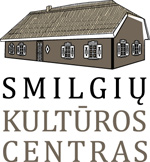                                                                                                                               Smilgių kultūros centro                                                                                                                              direktoriaus 2022 m. gruodžio 9 d.                                                                                                                              įsakymu Nr. OV-PANEVĖŽIO RAJONO SMILGIŲ KULTŪROS CENTRO 2023 METŲ SAUSIO MĖN. DARBO PLANAS   Dalyvavimas rajono, regiono, šalies, tarptautiniuose renginiuose 2023 m. sausio mėnesį2023 m. sausio mėnesio parodosPlanas gali būti keičiamas.DienaValandaRenginio trukmėRenginysVietaAtsakingas (-i)612.002 val.Popietė „Trys karaliai“. Edukacinis užsiėmimas „Akmenų sriuba“, pasakojimai, žaidimai, tradiciniai šokiai.Smilgių kultūros centrasNijolė Vidžiūtė138.00 10 min.Sausio 13-osios dienos minėjimas-akcija „Atmintis gyva, nes liudija“ (8.00–8.10 val. žvakučių uždegimas žuvusiems atminti)Smilgių kultūros centras, Smilgių kultūros centro Sujetų padalinys, Smilgių kultūros centro Perekšlių padalinysNijolė Vidžiūtė,Edita Baktienė,Daiva Juškienė17121 val.Smilgių kultūros centro darbuotojų edukacinė išvyka Upytės amatų centrasNijolė Vidžiūtė20   17.002 val.Edukacinė programa „Rišimas iš siūlų“Smilgių kultūros centro Sujetų padalinysDaiva Juškienė2212.001,5 val.Edukacinė programa „Padėkliukų gamyba“Smilgių kultūros centro Perekšlių padalinysEdita Baktienė27   16.002 val.Akcija  „Žvakių gamyba“. Pagalba kariaujančiai Ukrainai. Smilgių kultūros centro Sujetų padalinysDaiva JuškienėDienaLaikasRenginysVietaAtsakingas (-i)1219Smilgių kultūros centro Perekšlių padalinio teatro „Saulėgrįža“ dalyvavimas Laisvės dienos minėjimeRamygalos kultūros centrasAudronė Palionienė1318.00Vaikų ir jaunimo kapelos „Smilgenė“ dalyvavimas Laisvės dienos renginyje Pakruojo kultūros centrasAudrius Dervinis2814Vyresniųjų liaudiškų šokių grupės „Smilgė“ dalyvavimas šokių šventėjeŠilagalio kultūros centro Katinų padalinysNijolė VidžiūtėDiena LaikasParoda (parašyti iki kada veiks)VietaAtsakingas(-i)4-2910.00–17.00Pakruojo kultūros centro dailės studijos paroda „Po angelo sparnu“, skirta Laisvės dienaiSmilgių kultūros centras Audronė Palionienė2-3010.00–17.00Fotografijų paroda „Einam teatro kopinėt“Smilgių kultūros centro Sujetų padalinysDaiva Juškienė